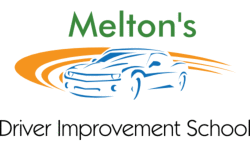 www.meltonsdriving.comHome Office:615 N. Jefferson St • Dublin, GA 31021(478) 274-8986
9 AM – 5PM Monday - FridayGlynn’s Place, Residential Men’s Recovery501 S. Church St. Dublin GA 31021
A 12-Step focused, intensive counseling level program for men.  Our goal is to give life-skills and tools to men and allow them to reintegrate back into their lives with success and sobriety. 
24-hour phone: (478)290-7233.Swainsboro Office:317 S. Coleman St • Swainsboro, GA 30401(478) 289-7739
12 PM – 6 PM ThursdaysRisk Reduction Course Information:Class consists of 20 hours of alcohol and drug abuse education as required by Georgia Law.  The curriculum is Prime for Life ® from Prevention Research Institute and is the only approved curriculum allowed by Georgia law.  The program educates clients better understand alcoholism and drug addiction as a lifestyle related health problem and how to manage the risk of future problems.The fees for the course are mandated by law and may not be changed:Assessment fee:	  	$ 100.00Course fee:  		$ 260.00TOTAL:       		$ 360.00Payment of all required fees must be made before services can be rendered.  The assessment must be completed prior to beginning the class.  Assessment results are provided during class.  All information you provide is confidential.        Defensive Driving Class 
                            Dublin Office Only                  $95/Pre-registration suggestedTraffic offenses that do not involve alcohol or drugs including reduction of points will require a Defensive Driving certificate.  Please contact the Georgia DDS for your specific reinstatement requirements at 678-413-8400. Insurance discount $40; check with your agent to see if you qualify.Prime for Life 420This program, while not Driver Services mandated, gives specific guidance for the cannabis using client and may be used in conjunction with probation and court sentences as well as for the general public. This course is currently offered in our Dublin office once a quarter. 
Course fee $125Call for more details.DAYDATETIMEAprilSat69 am-6 pmSun79 am-6 pmMon86 pm-10 pmMaySat49 am-6 pmSun59 am-6 pmMon66 pm-10 pmJuneSat89 am-6 pmSun99 am-6 pmMon106 pm-10 pmDAYDATETIMEAprilSat279 am-6 pmSun289 am-6 pmMon296 pm-10 pmMaySat189 am-6 pmSun199 am-6 pmMon206 pm-10 pmJuneSat229 am-6 pmSun239 am-6 pmMon246 pm-10 pmDAYDATETIMEAprilSat139 am-4 pmMaySat119 am-4 pmJuneSat159 am-4 pm